Te Kaupeka Ako | Faculty of EducationMaster’s Thesis Student Progress Report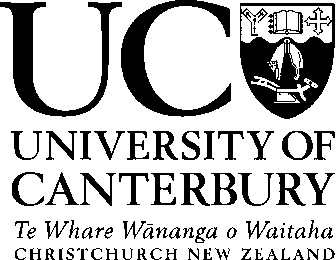 IMPORTANT NOTESThe student must report on progress to the HOD/HOS (or delegate) via the Senior Supervisor. The progress reports are due twice yearly, following the registration of your research proposal, and are required for the duration of the thesis enrolment. Step 1: Student to complete Section A outlining progress, achievements, setbacks, and plans, then forward to the Senior Supervisor for comments and signature.Step 2: Senior Supervisor to complete and sign Section B, then return to the student for further comments and signature.Step 3: Student to complete and sign Section C and send to the HOS.Step 4: HOS (or delegate) to complete and sign Section D and send to Associate Dean Academic (Section E) for final approval.Step 5: Email completed and signed form to: EducationPGThesisAdmin@canterbury.ac.nzSECTION A – STUDENT TO COMPLETESECTION B – SUPERVISOR TO COMPLETESECTION C – STUDENT TO COMPLETESECTION D – HEAD OF SCHOOL (OR DELEGATE) TO COMPLETESECTION E – DEAN TO COMPLETEOnce the above sections have been completed and signed, this form is to be sent to:EducationPGThesisAdmin@canterbury.ac.nzSECTION F – ADMINISTRATIONStudent name:Student ID:Email:Subject:Degree:Course Code:Senior Supervisor:Thesis Submission Deadline:School:Enrolment date:Scholarship (if applicable):Status: Full-time     Part-timeStatus: Full-time     Part-timeSummary of progress since last reportSummary of progress since last reportSummary of progress since last reportSummary of progress since last reportPlans for next period of workPlans for next period of workPlans for next period of workPlans for next period of workComment, issues, or concernsComment, issues, or concernsComment, issues, or concernsComment, issues, or concernsComments, issues, or concernsComments, issues, or concernsAgreed Action PointsAgreed Action PointsSupervisor Signature:Date:Student to complete(The student can comment here on supervisor’s comments about progress)Student to complete(The student can comment here on supervisor’s comments about progress)Student Signature:Date:Head of School commentsHead of School commentsName and Signature:Date:Dean Comments Approved Not approvedNext Progress Report Due:Dean Signature:Date:Date received by the Faculty:Form checked for completion: Yes     NoEnrolment up to date Yes     NoNext due date recorded Yes     NoDetails recorded on SMS Yes     NoStudent notified Yes     No